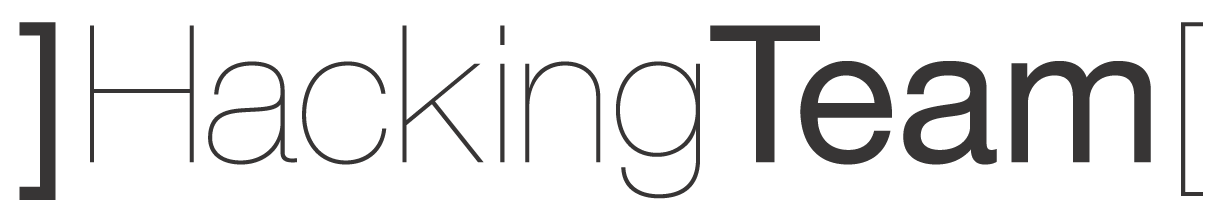 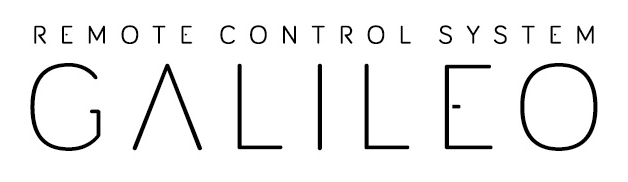 Anonymizers GuideVERSION1.1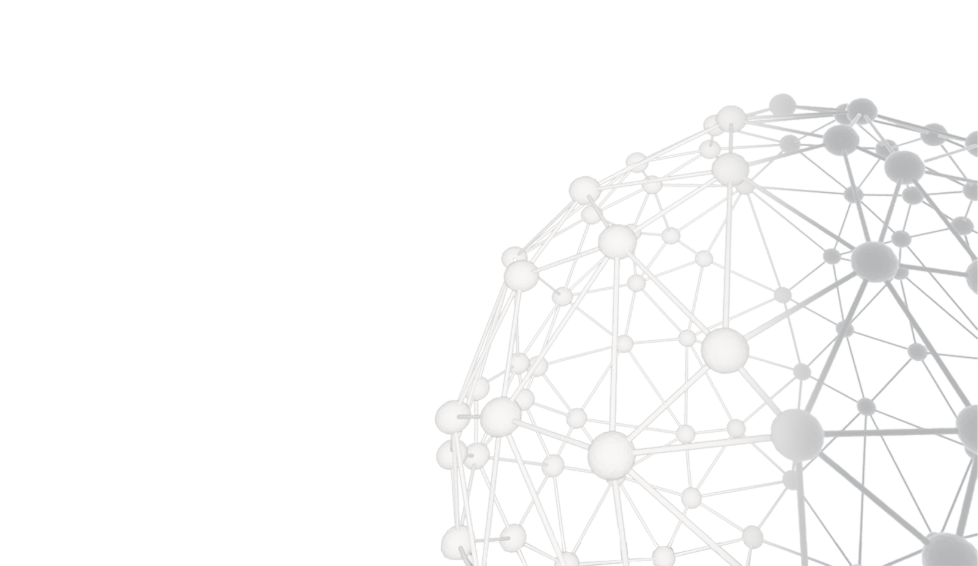 VPS RentingVPS are being offered by many providers in any country, with different operating systems and prices, depending of the bandwidth, CPU power and pre-installed applications on the system.The operating system required for RCS Anonymizer is Linux CentOS 6.Powerful CPU and big hard disk space are not required for running RCS Anonymizer. Low cost VPS with limited bandwidth are usually enough for a small number of concurrent targets. It’s usually suggested to start with a limited VPS bundle and - if necessary - upgrade to a more powerful bundle.Most of the VPS are generally managed through a web-based interface, that allows to perform all ordinary maintenance activities (reboot, shutdown, password change, backup, etc.), including account management (options, billing, payments, etc.).After the installation of RCS Anonymizer on the selected VPS system, the software can be fully configured and monitored through RCS Console.Suggested VPS providers:Anonymizer InstallationTo perform RCS Anonymizer installation, the following software is needed:RCS ConsoleWinSCP (http://winscp.net/eng/download.php)Putty (http://www.chiark.greenend.org.uk/~sgtatham/putty/download.html)The following steps will allow you to install a new RCS Anonymizer:Access RCS Console using a System Administrator user;Enter [ System > Frontend ] tab;Click on “New Anonymizer” button, configure the Anonymizer and drag it in the right position;Click on “Download installer” button and check the “RCS Download” folder on Desktop;Uncompress the ZIP file generated and copy it on VPS using WinSCP;Connect to VPS using Putty and run the following command: “sh install <Collector_IP>”;From Console, click on “Apply configuration” button and check that everything is green;TipsDuring WinSCP file transfer, make sure that the installer is transferred in binary mode.To do that, simply click on the source file, press F5 and choose “Binary mode” before to upload.After the installation, make sure that the Anonymizer service is running correctly.To do that, simply run the following command: “ps ax | grep bbproxy”.Anonymizer UninstallationTo perform RCS Anonymizer uninstallation, the following software is needed:RCS ConsolePutty (http://www.chiark.greenend.org.uk/~sgtatham/putty/download.html)The following steps will allow you to uninstall an RCS Anonymizer:Access RCS Console using a System Administrator user;Enter [ System > Frontend ] tab;Delete the Anonymizer that you want to remove or drag it outside of the chain;Click on “Apply configuration” button and check that everything is green;Connect to VPS using Putty and run the following commands:/etc/init.d/bbproxy stop				stop servicechkconfig --del bbproxy					avoid service restart on rebootrm -rf /etc/init.d/bbproxy /opt/bbproxy/		remove Anonymizer filesTipsAfter the uninstallation, make sure that the Anonymizer service is no more running.To do that simply run the following command: “ps ax | grep bbproxy”.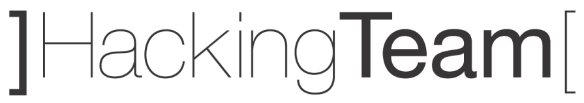 RELEASE DATEJun 04, 2015ProviderWeb siteDatacentersLinodehttp://www.linode.comUnited States, United Kingdom, JapanHost Europehttps://www.hosteurope.deGermanyServerPlanhttp://www.serverplan.comItaly